 Bratislavská Šachová Akadémia, Bratislava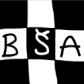 Prihláška za členstvo v šachovom krúžku v 1.šk. trimestri 2017/2018Vyplnenú prihlášku prosím pošlite e-mailom na: sachovaakademia@gmail.comČlenské 100 EUR na 1. trimester prosíme uhradiť na účet SK55 0200 0000 0030 9233 6356 (VÚB), VS - dátum narodenia bez bodiek, alebo v hotovosti na krúžku.V ..............................,  dňa .............................Podpis rodiča / zákonného zástupcu ........................................web: www.sachovaakademia.skemail: sachovaakademia@gmail.comtelefón: Michal Vrba 0903 793 013Krúžok: Deň, hodina:Meno a priezvisko dieťaťa:Dátum narodenia:Trieda/skupina:Meno a priezvisko rodiča:Email/Telefón: